05.06.20 – „Dobra zabawa to ważna sprawa”1. Zabawa „Kolorowy świat” – dziecko otrzymuje zestaw różnych figur geometrycznych, nazywa figury, określa ich kolor i klasyfikuje. – zał.1-3 (figury należy wyciąć przed zabawą)Z otrzymanych figur (nie trzeba wykorzystać wszystkich figur) układa kompozycję przedstawiającą kolorowy świat i nakleja na kartkę.2. Zajęcia matematyczne –określanie położenia przedmiotów w przestrzeni: nad, pod, obok. Dzieci układają różne przedmioty zgodnie z poleceniami rodzica np. Proszę połóż kredki na stolik, misia pod krzesło, klocki obok biurka itp.Dzieci określają położenie przedmiotów, które znajdują się na ilustracji, rodzic pyta gdzie znajduje się dany przedmiot, a dziecko odpowiada np. na stole, pod stołem, nad stołem itp. – zał.43. Wykonanie karty pracy. – zał.54. Praca plastyczna „Kolorowy balon” – dzieci malują papierowy talerzyk za pomocą odciskania paluszków umoczonych w farbie, następnie przyklejają na kartkę i dorysowują lub wycinają z kolorowego papieru i przyklejają kosz według wzoru.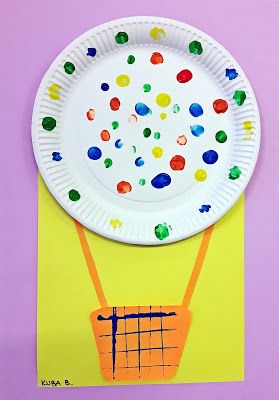 *praca przykładowa